Jing Mei Kindergarten Supply List 2017-2018Communal Classroom Materials (please do not label)1 - 8 ct. Crayola Washable Markers (classic colors or fine tip) 细彩色笔1 - 8 ct. Crayola Washable Markers (classic colors, conical/broad tip) 粗彩色笔1 – 8 ct. Expo Low Oder Dry Erase Markers (fine, black, blue, red and green) 可擦马克笔1 – 12 ct. colored pencils 彩色铅笔2 – 3 Ring Binder 1 inch 资料夹8 - #2 Standard BIG pencils- sharpened, no sharpener 铅笔1 – paper mate pink pearl eraser (medium size) 橡皮擦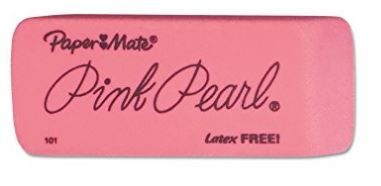 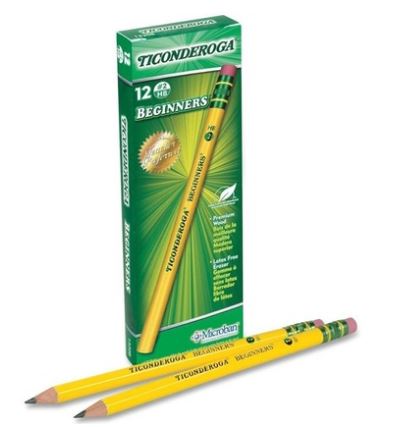 10 – Elmer’s small glue stick (washable, purple, dries clear) 胶棒50 – sheet protectors (top loading, clear, thick kind) 纸张保护套 2 – box Ziploc slider storage bags (1 quarter and 1 galloon) 夹链袋1 – box of unscented baby wipes 无味婴儿湿纸巾1 – facial tissue 面纸2 –  plastic 2-pocket folder 文件夹1 – pack of multi-color construction paper (legal size) 彩色手工纸1 – 4x6 heavy weight index cards1 hand sanitizer